Wykaz pomocy dydaktycznychWykaz pomocy dydaktycznychWykaz pomocy dydaktycznychWykaz pomocy dydaktycznychWykaz pomocy dydaktycznychWykaz pomocy dydaktycznychWykaz pomocy dydaktycznychWykaz pomocy dydaktycznychCzęść I 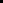 Część I Część I Część I Część I Część I Część I Część I Lp.Nazwa towaru  materiału , opis , parametry...szt./kompCena jednostkowa bruttoWartość netto (ilość x cena jednostkowa netto)Wartość VAT (zbiorczo)Wartość brutto (ilość x cena jednostkowa) uwagi1.Aparat Panasonic Lumix S5 + Lumix S 20-60mm f/3.5-5.6 Pełnoklatkowa matryca CMOS o rozdzielczości 24,2 MpixMożliwość nagrywania w rozdzielczości 4K 50 kl./s z próbkowaniem 4:2:0 10-bit lub 4K 25 kl./s z próbkowaniem 4:2:2 10-bitMożliwość nagrywania z wysokim klatkarzem Full HD 120 kl./sDarmowa aktualizacja zwiększająca możliwości filmowania o rozdzielczość C4K oraz nagrywanie w 12-bitowym formacie RAW w rozdzielczości 5.9KFunkcje V-Log/V-Gamut rejestrujące obraz filmowy o dynamice 14+ EVStabilizacja matrycy o efektywności 6EV działająca w trybie Dual I.S. 2Bardzo szeroki zakres czułości ISO 100-51200 (po rozszerzeniu 50-204800 ISO)Podwójne natywne ISO zapewniające pozbawiony szumu obraz nawet przy wysokich wartościach czułości matrycyWykonywanie zdjęć seryjnych z prędkością 7kl./sTryb zdjęć wysokiej rozdzielczości 96 MpixWizjer elektroniczny o rozdzielczości 2,36 mln. punktów OLED Live View FinderObracany, dotykowy ekran LCD typu flip o wielkości 3"Obudowa o zwiększonej odporności na mróz, pył i zachlapaniaDwa sloty na karty pamięci typu SDHC/SDXC1 szt.2.ProLight Reloader Tough L-55 sztywna walizka case na kółkachWaga: 4.45 kgMinimum Weight: 3.9 kgPrzegroda Główna – Szerokość: 26 x 14 x 50 cmZewnętrzna Szerokość: 35 x 20 x 55 cm1 szt.3.Karta pamięci Lexar SDXC 256GB 1667x (250MB/s) Professional + Czytnik kart Lexar Multi 2in1 sd/micro usb 3.1 gratis - PROMOCJA ŚWIĄTECZNATyp: SDXCPojemność: 256 GBKlasa prędkości: 10Klasa prędkości UHS: U3Prędkość odczytu: maks. 250 MB/sPrędkość zapisu: maks. 120 MB/s V601 szt.4.Gimbal Stabilizator Zhiyun-Tech Weebil-S - wersja PRO z follow focusem i nadajnikiem TransmountCałkowicie nowy moduł TransMount pozwala na transmisję obrazu w rozdzielczości 1080p. ViaTouch 2.0 zamienia smartfon w profesjonalny monitor i wielofunkcyjny pilot.udźwig: do 3000gczas pracy na jednym ładowaniu: do 14 hmożliwość bezprzewodowej transmisji 1080p 30fps przy użyciu modułów transmisyjnych1 szt.5.Mikroport Zestaw bezprzewodowy Sennheiser ew 112P G4-B Solidny bezprzewodowy system mikrofonowyProfesjonalna jakość dźwiękuŁatwy w użyciuMocny sygnał i pewna bezprzewodowa transmisjaZasięg transmisji: do 100 metrówCzas działania: do 8 godzin1 szt.6.Mikrofon RODE VideoMic Pro RycotePrzetwornik: liniowyCharakterystyka kierunkowa: superkardioidalnaKapsuła: 0,5"Pasmo przenoszenia: 40 Hz - 20 kHzImpedancja: 200 OhmCzułość: -32 dB re 1V/Pa (20mV @ 94dB SPL) ± 2dB @ 1KHzMaksymalny poziom ciśnienia akustycznego: 134dB SPL (@ 1kHz, 1% THD into 1KΩ load)Złącze: mini-jack stereo (dual mono)Zasilanie: 9 V, ponad 70 h pracy na 1 baterii alkalicznejWymiary: 100 x 75 x 170 mmWaga: 85 g1 szt.7.Blackmagic Design DAVINCI RESOLVE 17 STUDIO (KLUCZ LICENCJI)DaVinci Resolve 17 Studio to jedyne na świecie rozwiązanie, które łączy profesjonalną edycję 8K, korekcję kolorów, efekty wizualne i postprodukcję audio w jednym narzędziu programowym! Produkt jest w fizycznym opakowaniu.DaVinci Resolve jest najbardziej zaawansowanym na świecie oprogramowaniem do korekcji koloru, kompatybilnym z wydajnymi kartami GPU i szerokodostępnymi panelami kontrolnymi, takimi jak Tangent WaveT.Oferuje 32-bitowe zmiennoprzecinkowe przetwarzanie YRGB dla wszystkich efektów, okienek, trackingu, pierwszo- i drugorzędnych i trackera obiektów 3D. Jest to pełna wesja DaVinci Resolve bez żadnych wyłączonych funkcji, a więc kompletny system z wydajnością pojedyńczego GPU. Ponieważ DaVinci Resolve Software to pełne DaVinci, przyśpiesza wraz w coraz szybszymi GPU na Macu.Pozwala na dodawanie wspieranych paneli kontrolnych innych firm oraz wyjść i wejść video, umożliwiając rozwój systemu. Znakomite piewsze rozwiązanie do korekcji koloru do intensywnej pracy z SD i HD.Produkt jest w fizycznym opakowaniu.1 szt.RazemRazemRazemCzęść V Część V Część V Część V Część V Część V Część V Część V 1.Laptop Acer Nitro 5 (NH.QBUEP.005) – 1 TB M.2 PCIe + 1TB Windows 10 HomeDANE TECHNICZNE:- System operacyjny: Windows 10 Home- Przekątna ekranu: 15.6 cali- Typ procesora: Intel Core i7- Rodzaj Dysku: HDD, SSDWYŚWIETLACZ:- Rozdzielczość: 1920 x 1080 (Full HD) pikseli- Powłoka matrycy: matowa (non-glare)- Typ matryce: IPS- Technologia: częstotliwość odświeżania matrycy 144 HzPROCESOR:- Seria procesora: Intel Core i7-11XXX- Model procesora: Intel Core i7-11800H (2.3 GHz, 4.6 GHz Turbo, 24 MB Cache)- Ilość rdzeni: 8PAMIĘĆ:- Wielkość pamięci RAM: 16 GBDYSK TWARDY:- Ilość dysków: 1 x HDD, 1xSSD- Format dysku: 1x2.5 cala, 1 x M.2- Interfejs dysku: 1 x PCIe, 1xSata- Pojemność dysku SSD: 1000 GB- Pojemność dysku HDD: 1000 GB- Rodzaj karty graficznej: dedykowana- Zintegrowana karta graficzna: Intel UHD Graphics- Seria karty graficznej: RTX z serii 30- Karta graficzna: NVIDIA GeForce RTX 3050- Pamięć karty graficznej: 6 GB- Rodzaj pamięci karty graficznej: GDDR6- Maksymalna moc karty graficznej (TGP): 95W- Maks. taktowanie rdzenia: 1425 MHz- Wyjścia karty graficznej: 1 x wyjście HDMI 2.1INTERFEJS- Złącza: 1 x USB 3.2 (2 Gen), 1 x USB 3.2 typ C (2 Gen) 2 x USB 3.2- Komunikacja: Bluetooth 5.0,  LAN 1 Gbps,  Wi-Fi 6 (802.11a/b/g/n/ac/ax)ZASILANIE:- Typ akumulatora: 4-komorowy- Dźwięk: stereoGniazdo blokady klinowej wielodotykowy, intuicyjny touchpad1 szt.RAZEM:                                                                                                                                  RAZEM:                                                                                                                                  RAZEM:                                                                                                                                  RAZEM:                                                                                                                                  CZEŚĆ VII CZEŚĆ VII CZEŚĆ VII CZEŚĆ VII CZEŚĆ VII CZEŚĆ VII CZEŚĆ VII CZEŚĆ VII 1.Polydron Frame zestaw startowy - 3 figury / 280 elem.Zawartość: 280 elementów w 3 kształtach (80 kwadratów, 160 trójkątów równobocznych, 40 pięciokątów).1 szt.2.Na tropach nauki STEM - Układ Słoneczny40 kart aktywności,8 kart ze zdjęciami,latarka (brak w zestawie baterii „AA”),wykres KWL,karta pracy,karta informacyjna,6 szablonów odpowiedzi,drewniana podstawka,model Ziemi, Słońca i Księżyca,konfigurator kształtów,6 kart z konstelacjami,8 kart ze słówkami.1 szt.3.Na tropach nauki STEM - Pogoda40 kart aktywności,wykres KWL,1 termometr,6 szablonów odpowiedzi,drewniana podstawka,8 kart ze słówkami,karta pracy,3 mapy pogodowe,anemometr,8 kart ze zdjęciami,karta informacyjna,deszczomierz,karta stacji meteorologicznej,sztaluga z papieru,wiatrowskaz,wyszukiwacz chmur.1 szt.RAZEM:RAZEM:RAZEM:RAZEM: